Index of tables and figures.Table S1. Adverse effects of interest and permanent study drug discontinuation according to SBP categories.Table S2. Baseline characteristics of patients, overall and in each SBP category, in the EMPHASIS-HF trial population.Table S3. Baseline characteristics of patients, overall and in each SBP category, in the RALES trial population.Table S4. Mean change in SBP from baseline to 1 month and to 6 months, and between-treatment difference in SBP, overall and in each SBP category, in the EMPHASIS-HF trial population.Table S5. Mean change in SBP from baseline to 1 month and to 6 months, and between-treatment difference in SBP, overall and in each SBP category in the RALES trial population.Table S6. Effect of MRA treatment on clinical outcomes, overall and in each SBP category, in the EMPHASIS-HF trial population.Table S7. Effect of MRA treatment on clinical outcomes, overall and in each SBP category, in the RALES trial population.Table S8. Rate of adverse effects and permanent study drug discontinuation according to treatment in the EMPHASIS-HF trial population.Table S9. Rate of adverse effects and permanent study drug discontinuation according to treatment in the RALES trial population.Table S10. Rate of adverse effects and permanent study drug discontinuation according to treatment and SBP categories in the EMPHASIS-HF trial population.Table S11. Rate of adverse effects and permanent study drug discontinuation according to treatment and SBP categories in the RALES trial population.Figure S1. Hazard ratio for (A) Cardiovascular Death or First Hospitalization for Heart Failure, (B) Hospitalization for Heart Failure, (C) Cardiovascular Death and (D) All-Cause Death in patient treated with MRA, according to baseline SBP.Figure S2. Hazard ratio for (A) Cardiovascular Death or First Hospitalization for Heart Failure, (B) Hospitalization for Heart Failure, (C) Cardiovascular Death and (D) All-Cause Death in patient treated with MRA, according to baseline SBP in the EMPHASIS-HF trial population.Figure S3. Hazard ratio for (A) Cardiovascular Death or First Hospitalization for Heart Failure, (B) Hospitalization for Heart Failure, (C) Cardiovascular Death and (D) All-Cause Death in patient treated with MRA, according to baseline SBP in the RALES trial population.Table S1. Adverse effects of interest and permanent study drug discontinuation according to SBP categories.MRA denotes mineralocorticoid receptor antagonist, SBP systolic blood pressure. P-values are for interaction between systolic blood pressure categories and treatment effect.*Patients with baseline SBP lower than 85 mmHg, were excluded from this analysis†P value for interaction not provided because of few eventsTable S2. Baseline characteristics of patients, overall and in each SBP category, in the EMPHASIS-HF trial population.ACEi denotes angiotensin converting enzyme inhibitor, ARB angiotensin receptor blocker, DBP diastolic blood pressure, eGFR estimated glomerular filtration rate, MI myocardial infarction, NYHA New York heart association class, LVEF left ventricular ejection fraction, SBP systolic blood pressure.Table S3. Baseline characteristics of patients, overall and in each SBP category, in the RALES trial population.ACEi denotes angiotensin converting enzyme inhibitor, ARB angiotensin receptor blocker, DBP diastolic blood pressure, eGFR estimated glomerular filtration rate, MI myocardial infarction, NYHA New York heart association class, LVEF left ventricular ejection fraction, SBP systolic blood pressure.Table S4. Mean change in SBP from baseline to 1 month and to 6 months, and between-treatment difference in SBP, overall and in each SBP category, in the EMPHASIS-HF trial population.MRA denotes mineralocorticoid receptor antagonist, SBP systolic blood pressure. Data for each group are reported as mean mmHg change in SBP and standard deviation. Table S5. Mean change in SBP from baseline to 1 month and to 6 months, and between-treatment difference in SBP, overall and in each SBP category, in the RALES trial population.MRA denotes mineralocorticoid receptor antagonist, SBP systolic blood pressure. Data for each group are reported as mean mmHg change in SBP and standard deviation. Table S6. Effect of MRA on clinical outcomes, overall and in each SBP category, in the EMPHASIS-HF trial population.CV death denotes cardiovascular death, HF hospitalization heart failure hospitalization, MRA mineralocorticoid receptor antagonist, SBP systolic blood pressure.*P value is for interaction between SBP categories and treatment effect.Table S7. Effect of MRA on clinical outcomes, overall and in each SBP category, in the RALES trial population.CV Death denotes cardiovascular death, MRA mineralocorticoid receptor antagonist, SBP systolic blood pressure. P value is for interaction between SBP categories and treatment effect.Table S8. Rate of adverse effects and permanent study drug discontinuation according to treatment in the EMPHASIS-HF trial population.MRA denotes mineralocorticoid receptor antagonist, SBP systolic blood pressure. *Patients with baseline SBP lower than 85 mmHg were excluded from this analysis       Table S9. Rate of adverse effects and permanent study drug discontinuation according to treatment in the RALES trial population.MRA denotes mineralocorticoid receptor antagonist, SBP systolic blood pressure. *Patients with baseline SBP lower than 85 mmHg were excluded from this analysis       Table S10. Rate of adverse effects and permanent study drug discontinuation according treatment and SBP categories in the EMPHASIS-HF trial population.MRA denotes mineralocorticoid receptor antagonist, SBP systolic blood pressure. P-values are for interaction between systolic blood pressure categories and treatment effect.*Patients with baseline SBP lower than 85 mmHg were excluded from this analysis       †P value not provided because of few eventsTable S11. Rate of adverse effects and permanent study drug discontinuation according treatment and SBP categories in the RALES trial population.MRA denotes mineralocorticoid receptor antagonist, SBP systolic blood pressure. P-values are for interaction between systolic blood pressure categories and treatment effect.*Patients with baseline SBP lower than 85 mmHg were excluded from this analysis    †P value not provided because of few eventsFigure S1. Hazard ratio for (A) Cardiovascular Death or First Hospitalization for Heart Failure, (B) Hospitalization for Heart Failure, (C) Cardiovascular Death and (D) All-Cause Death in patient treated with MRA, according to baseline SBP. 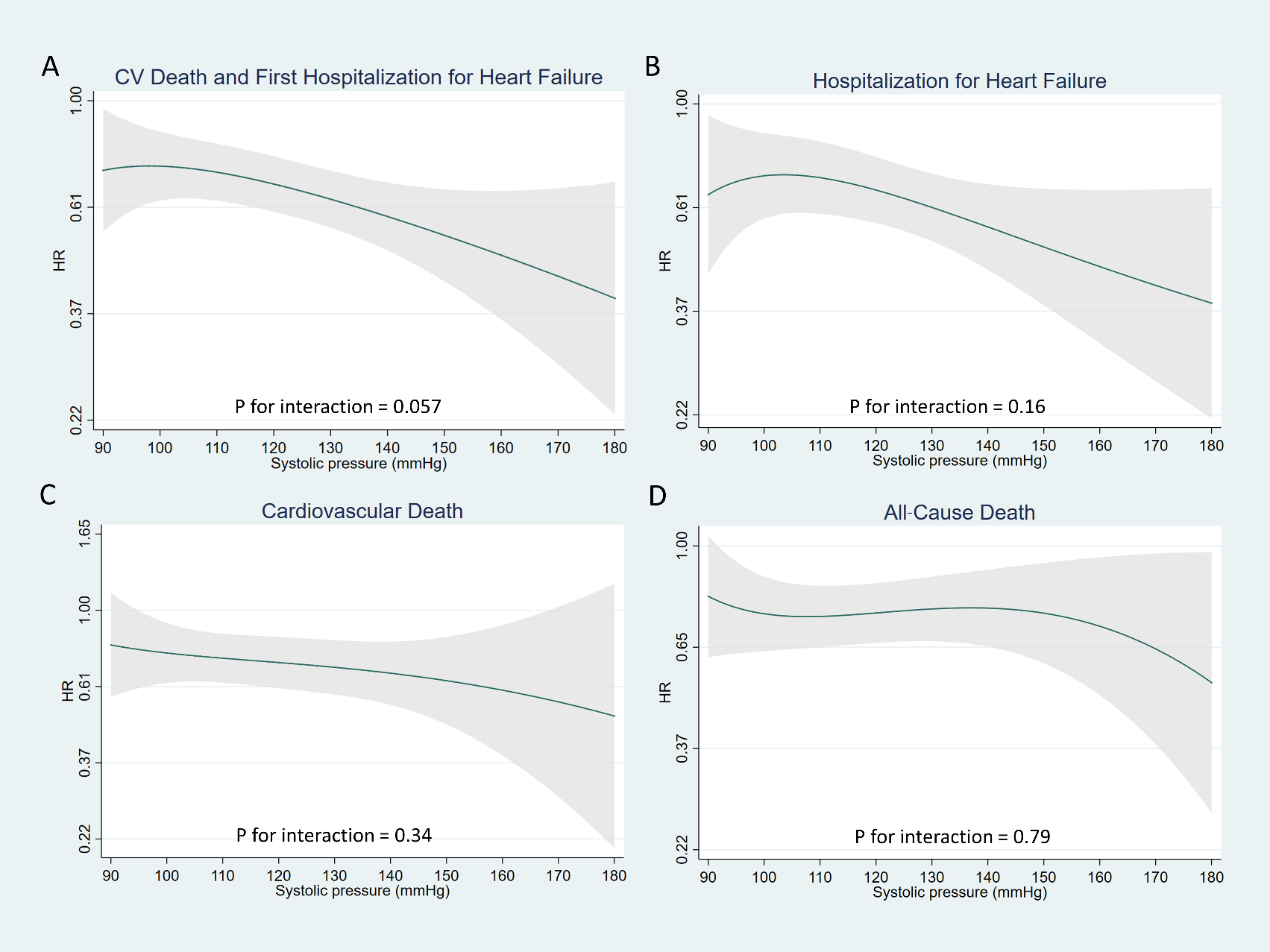 *P-values are for interaction between systolic blood pressure and treatment effect.Figure S2. Hazard ratio for (A) Cardiovascular Death or First Hospitalization for Heart Failure, (B) Hospitalization for Heart Failure, (C) Cardiovascular Death and (D) All-Cause Death in patient treated with MRA, according to baseline SBP in the EMPHASIS-HF trial population.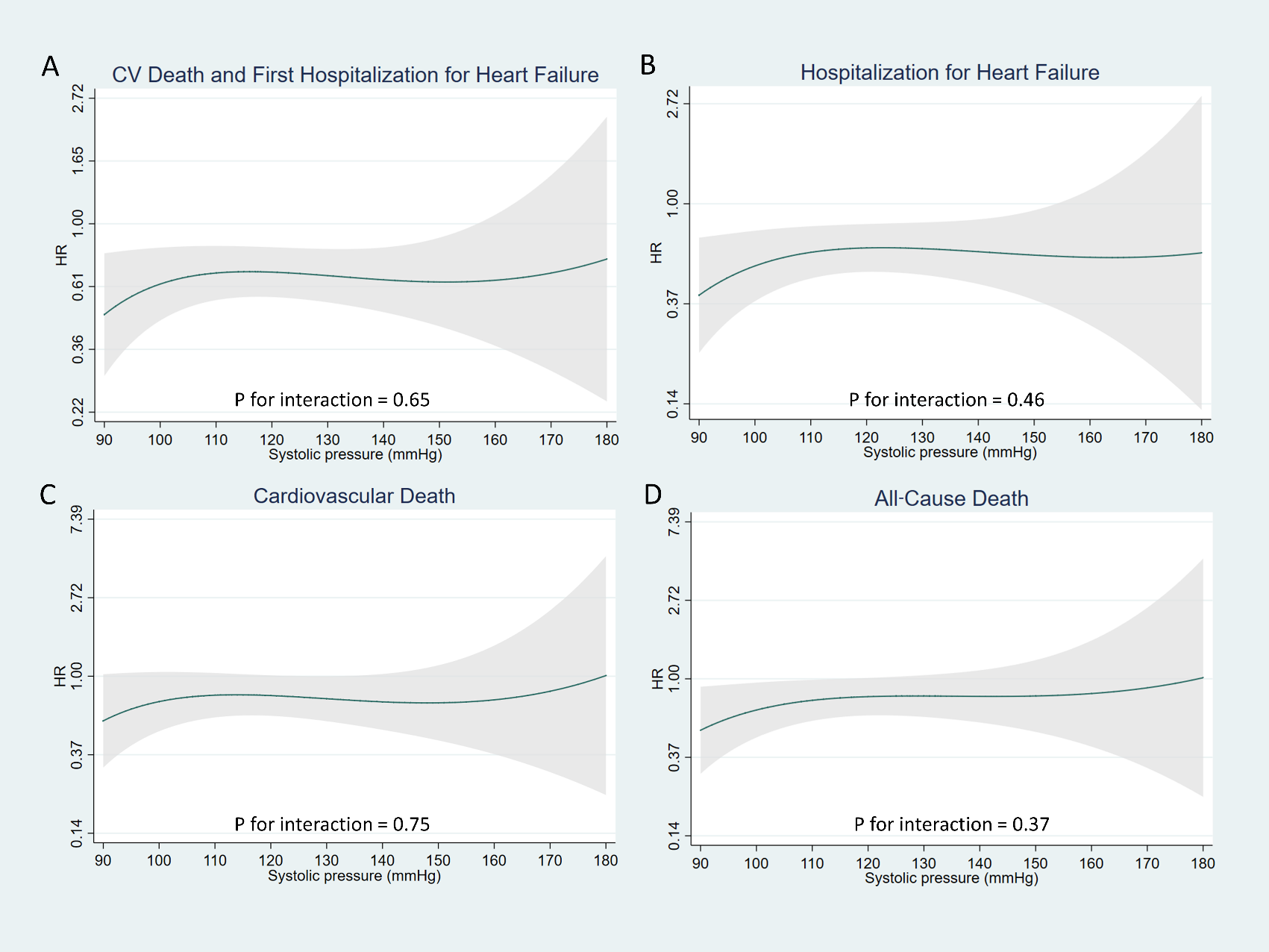 *P-values are for interaction between systolic blood pressure and treatment effect.Figure S3. Hazard ratio for (A) Cardiovascular Death or First Hospitalization for Heart Failure, (B) Hospitalization for Heart Failure, (C) Cardiovascular Death and (D) All-Cause Death in patient treated with MRA, according to baseline SBP in the RALES trial population. 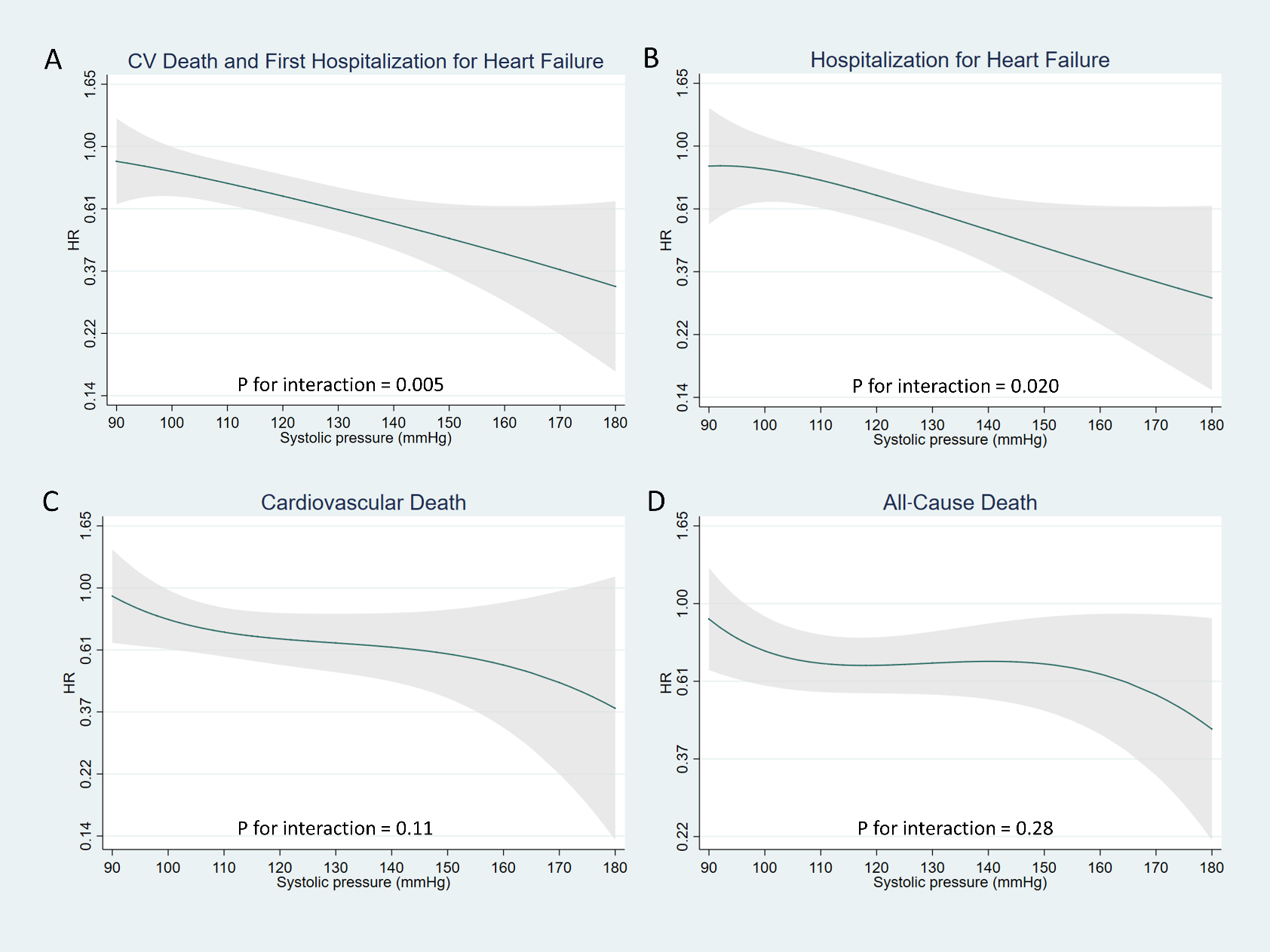 *P-values are for interaction between systolic blood pressure and treatment effect.Adverse Effects, n (%)Adverse Effects, n (%)Adverse Effects, n (%)Adverse Effects, n (%)Adverse Effects, n (%)Adverse Effects, n (%)Adverse Effects, n (%)Adverse Effects, n (%)Adverse Effects, n (%)Adverse Effects, n (%)Variable≤105 mmHg≤105 mmHg>105 to ≤115 mmHg>105 to ≤115 mmHg>115 to ≤125 mmHg>115 to ≤125 mmHg>125 to ≤135 mmHg>125 to ≤135 mmHg≥135 mmHg≥135 mmHgP valuePlacebo(N = 363)MRA(N = 339)Placebo(N = 431)MRA(N = 439)Placebo(N = 495)MRA(N = 465)Placebo(N = 422)MRA(N = 401)Placebo(N = 503)MRA(N = 538)Hypotension32 (8.8)35 (10.3)17 (3.9)18 (4.1)16 (3.2)22 (4.7)13 (3.1)9 (2.2)8 (1.6)16 (3.0)0.54SBP drop ≥30 mmHg to 6 months0 (0.0)1 (0.3)3 (0.7)5 (1.1)5 (1.0)18 (3.9)27 (6.4)28 (7.0)115 (22.9)137 (25.5)-†SBP <85 mmHg* at 1 month14 (4.0)13 (3.9)1 (0.2)5 (1.1)0 (0.0)2 (0.4)1 (0.2)1 (0.3)0 (0.0)0 (0.0)-†SBP <85 mmHg* at 6 months9 (2.6)14 (4.2)2 (0.5)2 (0.5)0 (0.0)0 (0.0)0 (0.0)0 (0.0)1 (0.2)1 (0.2)0.83SBP <85 mmHg* at 1 month and 6 months2 (0.6)2 (0.6)0 (0.0)1 (0.2)0 (0.0)0 (0.0)0 (0.0)0 (0.0)0 (0.0)0 (0.0)-†Creatinine ≥ 2.5 mg/dL13 (3.6)26 (7.7)15 (3.5)19 (4.3)15 (3.0)17 (3.7)7 (1.7)11 (2.7)15 (3.0)25 (4.6)0.74Creatinine ≥ 3.0 mg/dL6 (1.7)15 (4.4)6 (1.4)4 (0.9)6 (1.2)4 (0.9)2 (0.5)5 (1.2)8 (1.6)11 (2.0)0.26Potassium > 5.5 mmol/L15 (4.1)36 (10.6)27 (6.3)48 (10.9)28 (5.7)67 (14.4)24 (5.7)57 (14.2)38 (7.6)79 (14.7)0.66Potassium > 6.0 mmol/L4 (1.1)10 (2.9)8 (1.9)11 (2.5)7 (1.4)11 (2.4)3 (0.7)10 (2.5)10 (2.0)24 (4.5)0.74Discontinuation of study drug85 (23.4)72 (21.2)96 (22.3)98 (22.3)86 (17.4)88 (18.9)82 (19.4)64 (16.0)92 (18.3)113 (21.0)0.44SBP category, mmHgSBP category, mmHgSBP category, mmHgSBP category, mmHgSBP category, mmHgSBP category, mmHgVariableStatisticOverall(N=2736)≤105(N=372)>105 to ≤115(N=517)>115 to ≤125(N=628)>125 to ≤135(N=566)>135(N=653)P valueSBP (mmHg)Mean (SD)124.1 (16.9)98.2 (5.5)110.9 (2.4)121.0 (2.4)130.7 (2.3)146.6 (9.6)<0.001DBP (mmHg)Mean (SD)74.6 (10.2)64.0 (7.7)68.9 (7.6)74.2 (7.5)77.9 (7.6)82.8 (9.4)<0.001Age (years)Mean (SD)68.6 (7.6)67.9 (7.3)68.4 (7.9)68.5 (7.8)68.8 (7.6)69.3 (7.4)0.046FemaleN (%)610 (22.3)74 (19.9)116 (22.4)133 (21.2)121 (21.4)166 (25.4)0.23Race<0.001WhiteN (%)2268 (82.9)285 (76.6)420 (81.2)532 (84.7)487 (86.0)544 (83.3)BlackN (%)67 (2.4)16 (4.3)11 (2.1)16 (2.5)4 (0.7)20 (3.1)AsianN (%)315 (11.5)59 (15.9)70 (13.5)55 (8.8)56 (9.9)75 (11.5)OtherN (%)86 (3.1)12 (3.2)16 (3.1)25 (4.0)19 (3.4)14 (2.1)NYHA functional classIN (%)0 (0.0)0 (0.0)0 (0.0)0 (0.0)0 (0.0)0 (0.0)IIN (%)2736 (100.0)372 (100.0)517 (100.0)628 (100.0)566 (100.0)653 (100.0)IIIN (%)0 (0.0)0 (0.0)0 (0.0)0 (0.0)0 (0.0)0 (0.0)IVN (%)0 (0.0)0 (0.0)0 (0.0)0 (0.0)0 (0.0)0 (0.0)Ischemic etiologyN (%)1886 (69)238 (64.2)337 (65.2)442 (70.4)411 (72.9)458 (70.2)0.013HypertensionN (%)1819 (66.5)155 (41.7)302 (58.4)417 (66.4)410 (72.4)535 (81.9)<0.001DiabetesN (%)859 (31.4)107 (28.8)149 (28.8)184 (29.4)190 (33.6)229 (35.1)0.054Previous anginaN (%)1188 (43.5)127 (34.1)202 (39.1)284 (45.4)273 (48.2)302 (46.2)<0.001Previous MIN (%)1380 (50.5)183 (49.2)261 (50.5)336 (53.7)288 (50.9)312 (47.8)0.31Heart Rate (bpm)Mean (SD)71.7 (12.5)71.9 (11.9)71.5 (12.2)71.5 (12.1)72.0 (12.4)71.9 (13.3)0.91LVEF (%)Mean (SD)26.1 (4.7)24.8 (5.6)25.9 (4.7)26.1 (4.6)26.5 (4.3)26.7 (4.3)<0.001Potassium (mg/dL)Mean (SD)4.32 (0.43)4.27 (0.43)4.31 (0.40)4.34 (0.44)4.33 (0.44)4.32 (0.42)0.085Creatinine (mg/dL)Mean (SD)1.15 (0.31)1.21 (0.32)1.16 (0.31)1.15 (0.30)1.13 (0.30)1.15 (0.30)<0.001eGFR<60 mL/min/1.73m2N (%)910 (33.2)149 (40.1)    189 (36.6)    213 (33.9)    161 (28.4)    198 (30.3)0.001DiureticsN (%)2326 (85.5)330 (88.7)453 (88.1)540 (86.3)460 (82.0)543 (83.8)0.010ACEi or ARBN (%)2558 (94.0)342 (91.9)473 (92.0)590 (94.2)539 (96.1)614 (94.8)0.022BetablockersN (%)2374 (87.2)329 (88.4)453 (88.1)541 (86.4)499 (88.9)552 (85.2)0.27DigoxinN (%)740 (27.2)110 (29.6)154 (30.0)176 (28.1)142 (25.3)158 (24.4)0.14SBP category, mmHgSBP category, mmHgSBP category, mmHgSBP category, mmHgSBP category, mmHgSBP category, mmHgVariableStatisticOverall(N=1660)≤105(N=330)>105 to ≤115(N=353)>115 to ≤125(N=332)>125 to ≤135(N=257)>135(N=388)PvalueSBP (mmHg)Mean (SD)122.2 (20.1)97.0 (6.0)110.6 (1.8)120.5 (1.8)130.3 (1.6)150.4 (13.7)<0.001DBP (mmHg)Mean (SD)74.6 (11.6)64.0 (8.3)70.7 (8.2)74.9 (8.6)78.1 (8.2)84.6 (11.5)<0.001Age (years)Mean (SD)65.2 (11.9)62.9 (12.8)63.1 (12.8)65.8 (11.5)66.8 (10.5)67.5 (10.7)<0.001FemaleN (%)446 (26.9)89 (27.0)74 (21.0)93 (28.0)59 (23.0)131 (33.8)0.001Race0.016WhiteN (%)1437 (86.6)268 (81.2)296 (83.9)299 (90.1)231 (89.9)343 (88.4)BlackN (%)120 (7.2)30 (9.1)32 (9.1)13 (3.9)16 (6.2)29 (7.5)AsianN (%)32 (1.9)9 (2.7)6 (1.7)6 (1.8)4 (1.6)7 (1.8)OtherN (%)71 (4.3)23 (7.0)19 (5.4)14 (4.2)6 (2.3)9 (2.3)NYHA functional class0.005IN (%)1 (0.1)0 (0.0)0 (0.0)1 (0.3)0 (0.0)0 (0.0)IIN (%)5 (0.3)1 (0.3)0 (0.0)3 (0.9)0 (0.0)1 (0.3)IIIN (%)1171 (70.5)205 (62.1)249 (70.5)233 (70.2)187 (72.8)297 (76.5)IVN (%)483 (29.1)124 (37.6)104 (29.5)95 (28.6)70 (27.2)90 (23.2)Ischemic etiologyN (%)906 (54.6)168 (50.9)199 (56.4)185 (55.7)141 (54.9)213 (55.0)0.65HypertensionN (%)389 (23.4)46 (13.9)56 (15.9)80 (24.1)79 (30.7)128 (33.0)<0.001DiabetesN (%)368 (22.2)51 (15.5)69 (19.5)59 (17.8)76 (29.6)113 (29.1)<0.001Previous anginaN (%)109 (6.6)18 (5.5)23 (6.5)16 (4.8)21 (8.2)31 (8.0)0.32Previous MIN (%)472 (28.4)92 (27.9)103 (29.2)97 (29.2)77 (30.0)103 (26.5)0.87Heart Rate (bpm)Mean (SD)80.9 (14.2)81.5 (14.5)81.0 (14.7)79.9 (14.4)81.2 (12.7)80.8 (14.2)0.67LVEF (%)Mean (SD)25.4 (6.7)23.6 (7.4)24.7 (6.8)25.6 (6.4)26.1 (6.6)26.8 (6.0)<0.001Potassium (mg/dL)Mean (SD)4.23 (0.45)4.22 (0.42)4.20 (0.46)4.23 (0.48)4.23 (0.41)4.25 (0.43)0.67Creatinine (mg/dL)Mean (SD)1.24 (0.36)1.27 (0.36)1.23 (0.37)1.24 (0.36)1.23 (0.34)1.23 (0.37)0.65eGFR<60 mL/min/1.73m2N (%)789 (47.7)167 (50.9)143 (40.7)169 (51.1)121 (47.1)189 (48.7)0.043DiureticsN (%)1500 (90.4)299 (90.6)312 (88.4)303 (91.3)237 (92.2)349 (89.9)0.56ACEi or ARBN (%)1586 (95.5)313 (94.8)343 (97.2)324 (97.6)242 (94.2)364 (93.8)0.046BetablockersN (%)171 (10.3)21 (6.4)39 (11.0)35 (10.5)31 (12.1)45 (11.6)0.12DigoxinN (%)1214 (73.1)271 (82.1)259 (73.4)235 (70.8)183 (71.2)266 (68.6)<0.001Baseline to 1 monthBaseline to 1 monthBaseline to 1 monthBaseline to 6 monthsBaseline to 6 monthsBaseline to 6 monthsBaseline SBP categoryPlaceboMRADifferencePlaceboMRADifference≤105 mmHg9.9 (13.0)6.8 (13.5)3.213.7 (16.7)9.9 (15.4)4.0>105 to ≤115 mmHg4.5 (12.3)3.1 (14.1)1.47.4 (15.8)4.7 (15.8)2.4>115 to ≤125 mmHg0.0 (12.9)-0.6 (13.3)0.62.5 (14.8)1.7 (14.5)0.6>125 to ≤135 mmHg-3.5 (13.2)-4.8 (12.9)1.4-1.2 (14.3)-3.7 (13.6)2.5>135 mmHg-10.0 (15.2)-12.2 (16.2)2.2-8.8 (17.8)-12.0 (17.5)3.2Overall-0.9 (14.9)-2.7 (15.6)1.81.4 (17.4)-1.3 (17.2)2.7Baseline to 1 monthBaseline to 1 monthBaseline to 1 monthBaseline to 6 monthsBaseline to 6 monthsBaseline to 6 monthsBaseline SBP categoryPlaceboMRADifferencePlaceboMRADifference≤105 mmHg7.8 (17.0)5.4 (13.4)2.410.4 (15.5)9.1 (14.6)1.2>105 to ≤115 mmHg3.8 (14.6)1.7 (14.9)2.15.3 (17.5)4.9 (16.1)0.5>115 to ≤125 mmHg2.5 (13.3)1.8 (16.7)0.73.7 (15.5)3.9 (18.1)0.2>125 to ≤135 mmHg-2.1 (16.4)-5.1 (14.4)2.90.0 (20.8)-3.8 (15.0)3.8>135 mmHg-10.1 (18.7)- 11.2 (20.0)1.1-10.2 (20.1)-14.7 (18.8)4.2Overall0.2 (17.4)-1.8 (17.4)2.11.3 (19.3)-1.1 (19.1)2.3Events, n (%)Events, n (%)Events, n (%)Adjusted hazard ratio(95% confidence interval),     P valueP value for interaction*OutcomeOverallPlaceboMRACV death or HFhospitalization0.66≤105 mmHg109 (29.3)   63 (34.2)46 (24.5)0.62 (0.41 – 0.94), P=0.023>105 to ≤115 mmHg127 (24.6)   74 (28.5)53 (20.6)0.59 (0.40 – 0.87), P=0.007>115 to ≤125 mmHg146 (23.2)    92 (28.3)54 (17.8)0.57 (0.40 – 0.82), P=0.002>125 to ≤135 mmHg104 (18.4)    57 (19.6)47 (17.1)0.80 (0.53 – 1.20), P=0.28>135 mmHg118 (18.1)70 (22.4)48 (14.1)0.63 (0.43 – 0.94), P=0.022Overall604 (22.1)356 (25.9)248 (18.2)0.65 (0.55 – 0.77), P<0.001Heart failurehospitalization0.90≤105 mmHg74 (19.9)46 (25.0)28 (14.9)0.55 (0.33 – 0.91), P=0.021>105 to ≤115 mmHg100 (19.3)    60 (23.1)40 (15.6)0.54 (0.35 – 0.83), P=0.005>115 to ≤125 mmHg99 (15.8)     64 (19.7)35 (11.6)0.56 (0.36 – 0.87), P=0.010>125 to ≤135 mmHg65 (11.5)     37 (12.7)28 (10.2)0.71 (0.42 – 1.22), P=0.22>135 mmHg79 (12.1)46 (14.7)33 (9.7)0.64 (0.39 – 1.04), P=0.071Overall417 (15.2)253 (18.4)164 (12.0)0.61 (0.50 – 0.74), P<0.001Cardiovascular death0.91≤105 mmHg68 (18.3)36 (19.6)32 (17.0)0.77 (0.45 – 1.30), P=0.32>105 to ≤115 mmHg65 (12.6)38 (14.6)27 (10.5)0.69 (0.40 – 1.18), P=0.18>115 to ≤125 mmHg81 (12.9)46 (14.2)35 (11.6)0.78 (0.49 – 1.26), P=0.31>125 to ≤135 mmHg61 (10.8)32 (11.0)29 (10.5)0.79 (0.46 – 1.36), P=0.40>135 mmHg56 (8.6)33 (10.5)23 (6.8)0.67 (0.38 – 1.17), P=0.16Overall331 (12.1)185 (13.5)146 (10.7)0.75 (0.60 – 0.94), P=0.011All-cause death0.86≤105 mmHg79 (21.2)45 (24.5)34 (18.1)0.63 (0.38 – 1.02), P=0.061>105 to ≤115 mmHg78 (15.1)     44 (16.9)34 (13.2)0.76 (0.47 – 1.24), P=0.271>115 to ≤125 mmHg96 (15.3)53 (16.3)43 (14.2)0.83 (0.54 – 1.28), P=0.405>125 to ≤135 mmHg67 (11.8)     36 (12.4)31 (11.3)0.74 (0.44 – 1.23), P=0.244>135 mmHg63 (9.6)35 (11.2)28 (8.2)0.81 (0.48 – 1.36), P=0.422Overall383 (14.0)213 (15.5)170 (12.5)0.76 (0.61 – 0.93), P=0.009Events, n (%)Events, n (%)Events, n (%)Adjusted hazard ratio(95% confidence interval),  P valueP value for interaction*OutcomeOverallPlaceboMRACV death or HFhospitalization0.063≤105 mmHg203 (61.5)113 (63.1)90 (59.6)0.81 (0.61 – 1.08), P=0.16>105 to ≤115 mmHg192 (54.4)103 (60.2)89 (48.9)0.82 (0.60 – 1.11), P=0.19>115 to ≤125 mmHg147 (44.3)85 (50.0)62 (38.3)0.68 (0.48 – 0.96), P=0.03>125 to ≤135 mmHg118 (45.9)72 (55.0)46 (36.5)0.60 (0.40 – 0.88), P=0.01>135 mmHg157 (40.5)99 (52.1)58 (29.3)0.43 (0.31 – 0.61), P<0.001Overall817 (49.2)472 (56.1)345 (42.1)0.66 (0.57 – 0.76), P<0.001Heart failurehospitalization0.056≤105 mmHg118 (35.8)   67 (37.4)51 (33.8)0.73 (0.49 – 1.07), P=0.10>105 to ≤115 mmHg127 (36.0)    71 (41.5)56 (30.8)0.71 (0.49 – 1.03), P=0.067>115 to ≤125 mmHg90 (27.1)46 (27.1)44 (27.2)0.85 (0.55 – 1.31), P=0.47>125 to ≤135 mmHg74 (28.8)  47 (35.9)27 (21.4)0.51 (0.31 – 0.85), P=0.009>135 mmHg106 (27.3)69 (36.3)37 (18.7)0.40 (0.26 – 0.60), P<0.001Overall515 (31.0) 300 (35.7)215 (26.3)0.65 (0.54 – 0.78), P<0.001Cardiovascular death0.54≤105 mmHg148 (44.8)83 (46.4)65 (43.0)0.80 (0.57 – 1.12), P=0.18>105 to ≤115 mmHg135 (38.2)72 (42.1)63 (34.6)0.95 (0.66 – 1.37), P=0.79>115 to ≤125 mmHg97 (29.2)     61 (35.9)36 (22.2)0.61 (0.40 – 0.95), P=0.027>125 to ≤135 mmHg70 (27.2)44 (33.6)26 (20.6)0.61 (0.37 – 1.02), P=0.060>135 mmHg89 (22.9)54 (28.4)35 (17.7)0.58 (0.37 – 0.90), P=0.015Overall539 (32.5)314 (37.3)225 (27.5)0.69 (0.58 – 0.82), P<0.001All-cause death0.85≤105 mmHg174 (52.7)    99 (55.3)75 (49.7)0.77 (0.57 – 1.06), P=0.11>105 to ≤115 mmHg165 (46.7)    91 (53.2)74 (40.7)0.84 (0.61 – 1.17), P=0.31>115 to ≤125 mmHg118 (35.5)72 (42.4)46 (28.4)0.64 (0.43 – 0.95), P=0.025>125 to ≤135 mmHg87 (33.9)     50 (38.2)37 (29.4)0.79 (0.50 – 1.23), P=0.29>135 mmHg125 (32.2)74 (38.9)51 (25.8)0.61 (0.43 – 0.89), P=0.009Overall669 (40.3)386 (45.9)283 (34.6)0.70 (0.60 – 0.82), P<0.001Adverse Effects, n (%)Adverse Effects, n (%)Adverse Effects, n (%)VariableOverall(N=2736)Placebo(N=1373)MRA(N=1363)P valueHypotension101 (3.7)47 (3.4)54 (4.0)0.45SBP drop ≥30 mmHg to 6 months183 (6.7)79 (5.8)104 (7.6)0.05SBP <85 mmHg* at 1 month14 (0.5)6 (0.4)8 (0.6)0.59SBP <85 mmHg* at 6 months14 (0.5)2 (0.2)12 (0.9)0.007SBP <85 mmHg* at 1 month and 6 months3 (0.1)0 (0.0)3 (0.2)0.082Creatinine ≥ 2.5 mg/dL50 (1.8)22 (1.6)28 (2.1)0.38Creatinine ≥ 3.0 mg/dL20 (0.7)11 (0.8)9 (0.7)0.67Potassium > 5.5 mmol/L254 (9.3)94 (6.8)160 (11.7)<0.001Potassium > 6.0 mmol/L57 (2.1)23 (1.7)34 (2.5)0.13Discontinuation of study drug424 (15.5)225 (16.4)199 (14.6)0.20Adverse Effects, n (%)Adverse Effects, n (%)Adverse Effects, n (%)Adverse Effects, n (%)VariableOverall(N=1663)Placebo(N=841)MRA(N=822)P valueHypotension85 (5.1)39 (4.6)46 (5.6)0.37SBP drop ≥30 mmHg to 6 months156 (9.4)71 (8.4)85 (10.4)0.18SBP <85 mmHg* at 1 month23 (1.4)10 (1.2)13 (1.6)0.49SBP <85 mmHg* at 6 months15 (0.9)10 (1.2)5 (0.6)0.21SBP <85 mmHg* at 1 month and 6 months2 (0.1)2 (0.2)0 (0.0)0.16Creatinine ≥ 2.5 mg/dL113 (6.8)43 (5.1)70 (8.5)0.005Creatinine ≥ 3.0 mg/dL47 (2.8)17 (2.0)30 (3.7)0.044Potassium > 5.5 mmol/L165 (9.9)38 (4.5)127 (15.5)<0.001Potassium > 6.0 mmol/L41 (2.5)9 (1.1)32 (3.9)<0.001Discontinuation study drug452 (27.2)216 (25.7)236 (28.8)0.15Adverse Effects, n (%)Adverse Effects, n (%)Adverse Effects, n (%)Adverse Effects, n (%)Adverse Effects, n (%)Adverse Effects, n (%)Adverse Effects, n (%)Adverse Effects, n (%)Adverse Effects, n (%)Adverse Effects, n (%)Variable≤105 mmHg≤105 mmHg>105 to ≤115 mmHg>105 to ≤115 mmHg>115 to ≤125 mmHg>115 to ≤125 mmHg>125 to ≤135 mmHg>125 to ≤135 mmHg>135 mmHg>135 mmHgPvaluePlacebo(N=184)MRA(N=188)Placebo(N=260)MRA(N=257)Placebo(N=325)MRA(N=303)Placebo(N=291)MRA(N=275)Placebo(N=313)MRA(N=340)Hypotension16 (8.7)19 (10.1)10 (3.8)8 (3.1)9 (2.8)12 (4.0)7 (2.4)5 (1.8)5 (1.6)10 (2.9)0.71SBP drop ≥30 mmHg to 6 months0 (0.0)1 (0.5)1 (0.4)3 (1.2)2 (0.6)11 (3.6)15 (5.2)16 (5.8)61 (10.5)73 (21.5)-†SBP <85 mmHg* at 1 month4 (2.2)5 (2.7)1 (0.4)3 (1.2)0 (0.0)0 (0.0)1 (0.3)0 (0.0)0 (0.0)0 (0.0)-†SBP <85 mmHg* at 6 months2 (1.1)9 (4.8)0 (0.0)2 (0.8)0 (0.0)0 (0.0)0 (0.0)0 (0.0)0 (0.0)1 (0.3)-†SBP <85 mmHg* at 1 month and 6 months0 (0.0)2 (1.1)0 (0.0)1 (0.4)0 (0.0)0 (0.0)0 (0.0)0 (0.0)0 (0.0)0 (0.0)-†Creatinine ≥ 2.5 mg/dL4 (2.2)7 (3.7)4 (1.5)6 (2.3)8 (2.5)5 (1.7)1 (0.3)3 (1.1)5 (1.6)7 (2.1)0.70Creatinine ≥ 3.0 mg/dL2 (1.1)3 (1.6)1 (0.4)1 (0.4)3 (0.9)2 (0.7)1 (0.3)1 (0.4)4 (1.3)2 (0.6)0.91Potassium > 5.5 mmol/L12 (6.5)21 (11.2)18 (6.9)21 (8.2)19 (5.8)39 (12.9)21 (7.2)38 (13.8)24 (7.7)41 (12.1)0.60Potassium > 6.0 mmol/L4 (2.2)4 (2.1)5 (1.9)4 (1.6)5 (1.5)9 (3.0)3 (1.0)7 (2.5)6 (1.9)10 (2.9)0.73Discontinuation of study drug40 (21.7)25 (13.3)58 (22.3)52 (20.2)48 (14.8)43 (14.2)36 (12.4)28 (10.2)43 (13.7)51 (15.0)0.39Adverse Effects, n (%)Adverse Effects, n (%)Adverse Effects, n (%)Adverse Effects, n (%)Adverse Effects, n (%)Adverse Effects, n (%)Adverse Effects, n (%)Adverse Effects, n (%)Adverse Effects, n (%)Adverse Effects, n (%)Variable≤105 mmHg≤105 mmHg>105 to ≤115 mmHg>105 to ≤115 mmHg>115 to ≤125 mmHg>115 to ≤125 mmHg>125 to ≤135 mmHg>125 to ≤135 mmHg>135 mmHg>135 mmHgP valuePlacebo(N=179)MRA(N=151)Placebo(N=171)MRA(N=182)Placebo(N=170)MRA(N=162)Placebo(N=131)MRA(N=126)Placebo(N=190)MRA(N=198)Hypotension16 (8.9)16 (10.6)7 (4.1)10 (5.5)7 (4.1)10 (6.2)6 (4.6)4 (3.2)3 (1.6)6 (3.0)0.83SBP drop ≥30 mmHg to 6 months0 (0.0)0 (0.0)2 (1.2)2 (1.1)3 (1.8)7 (4.3)12 (9.2)12 (9.5)54 (28.4)64 (32.3)0.72SBP <85 mmHg* at 1 month10 (5.8)8 (5.6)0 (0.0)2 (1.1)0 (0.0)2 (1.2)0 (0.0)1 (0.8)0 (0.0)0 (0.0)-†SBP <85 mmHg* at 6 months7 (4.1)5 (3.5)2 (1.2)0 (0.0)0 (0.0)0 (0.0)0 (0.0)0 (0.0)1 (0.5)0 (0.0)-†SBP <85 mmHg* at 1 month and 6 months 2 (1.2)0 (0.0) 0 (0.0)0 (0.0)0 (0.0)0 (0.0)0 (0.0)0 (0.0)0 (0.0)0 (0.0)-†Creatinine ≥ 2.5 mg/dL9 (5.0)19 (12.6)11 (6.4)13 (7.1)7 (4.1)12 (7.4)6 (4.6)8 (6.3)10 (5.3)18 (9.1)0.66Creatinine ≥ 3.0 mg/dL4 (2.2)12 (7.9)5 (2.9)3 (1.6)3 (1.8)2 (1.2)1 (0.8)4 (3.2)4 (2.1)9 (4.5)0.18Potassium > 5.5 mmol/L3 (1.7)15 (9.9)9 (5.3)27 (14.8)9 (5.3)28 (17.3)3 (2.3)19 (15.1)14 (7.4)38 (19.2)0.58Potassium > 6.0 mmol/L0 (0.0)6 (4.0)3 (1.8)7 (3.8)2 (1.2)2 (1.2)0 (0.0)3 (2.4)4 (2.1)14 (7.1)-†Withdrawal from study drug45 (25.1)47 (31.1)38 (22.2)46 (25.3)38 (22.4)45 (27.8)46 (35.1)36 (28.6)49 (25.8)62 (31.3)0.44